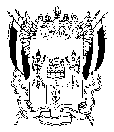 ТЕРРИТОРИАЛЬНАЯ ИЗБИРАТЕЛЬНАЯ КОМИССИЯЛЕНИНСКОГО РАЙОНА ГОРОДА РОСТОВА-НА-ДОНУПОСТАНОВЛЕНИЕ 27 декабря 2019г.                                                           		  	   № 80-3г.Ростов-на-ДонуОб отчете Территориальной избирательной комиссии Ленинского района города
Ростова-на-Дону за IV квартал 2019 года    На основании п.п.«и» п.9 статьи 26 Федерального закона от 12.06.2002
№67-ФЗ «Об основных гарантиях избирательных прав и права на участие 
в референдуме граждан Российской Федерации»,Территориальная избирательная комиссия Ленинского районагорода Ростова-на-Дону ПОСТАНОВЛЯЕТ:Принять к сведению отчет Территориальной избирательной комиссии Ленинского района города Ростова-на-Дону за IV квартал 2019 года. (Приложение).Председатель комиссии                                                                      О.С. КручининаСекретарь комиссии                                                                         О.В. Федина